BiografíaAlejandro Gómez. (03/06/15). Métodos de separación. 30/03/17, de Química Inorgánica Sitio web: http://www.fullquimica.com/metodos-de-separacion-de-las-mezclas.htmlCópiala y pégala en tu documento. La ficha bibliográfica es : 
Valentina Guerrero . (2017). Métodos de Separacion. 30/03/17, de Ejemplo de.com Sitio web: http://www.ejemplode.com/38-quimica/4005-metodos_de_separacion_de_mezclas.htmlMETODOEJEMPLO Y CARACTERISTICASIMAGENImantaciónHeterogéneas con hierro
y otro sólido. Magnetismo. Azufre y limaduras de hierro.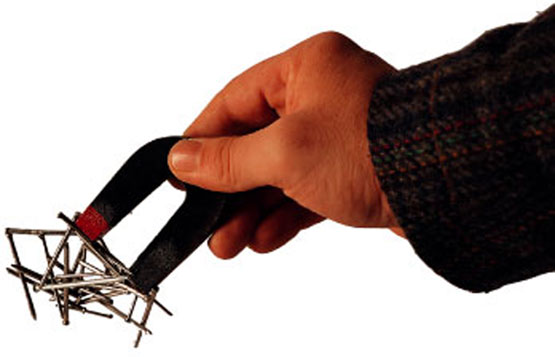 CristalizaciónHomogéneasólido – líquido. Temperatura de evaporación. Sal y agua.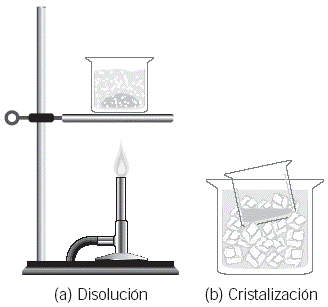 DecantaciónHeterogéneasólido – líquido. Densidad. Arena y agua.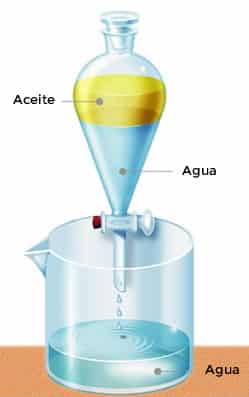 EvaporaciónHomogéneasólido –líquido. Temperatura de evaporación. Sal y agua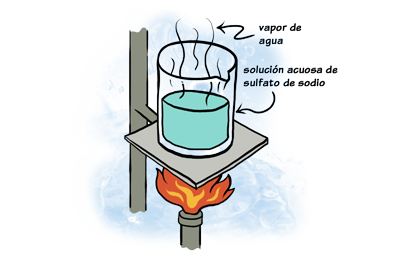 FiltraciónHeterogéneasólido – líquido. Tamaño partícula. Alcohol y arena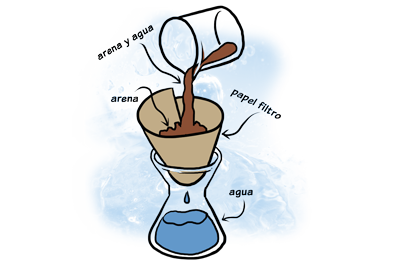 DestilaciónHomogénealíquido-líquido. Temperatura de ebullición. Alcohol y agua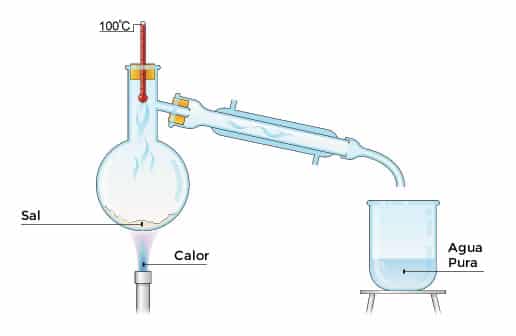 